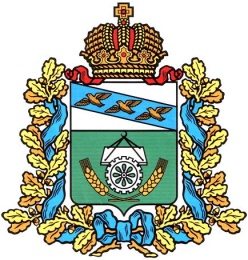               АДМИНИСТРАЦИЯ ОКТЯБРЬСКОГО РАЙОНАКУРСКОЙ ОБЛАСТИРАСПОРЯЖЕНИЕот 01.02.2021        № 47-р    Курская область, п. ПрямицыноОб утверждении Плана работы Общественного Совета при Главе Октябрьского районаКурской области на 2021 годВ соответствии с решением Представительного Собрания Октябрьского района Курской области от 19 декабря 2014 года № 69 «Об утверждении Положения об Общественном совете при Главе Октябрьского района Курской области», Федеральным законом от 06.10.2003 № 131-ФЗ «Об общих принципах организации местного самоуправления в Российской Федерации», Федеральным законом от 04.04.2005 № 32-ФЗ «Об общественной палате Российской Федерации», законом Курской области от 31.03.2016 № 11-ЗКО «О внесении изменений в закон Курской области «Об общественной палате Курской области», Уставом муниципального района «Октябрьский район» Курской области, на основании предложений общественных и профсоюзных организаций, трудовых коллективов, некоммерческих организаций:Утвердить План работы Общественного совета при Главе Октябрьского района Курской области на 2021 год. (Приложение № 1).Контроль за исполнением настоящего распоряжения оставляю за собой.Распоряжение вступает в силу со дня его подписания.          Глава Октябрьского района	Курской области                   			                         О.А. БыковскийПриложение № 1 к распоряжению Администрации Октябрьского района Курской области от 01.02.2021 № 47-рПлан работыОбщественного совета при Главе Октябрьского района Курской области на 2021 год№ п/пМероприятия и рассматриваемые вопросыСрок исполненияОтветственные исполнителиI Участие в осуществлении местного самоуправленияI Участие в осуществлении местного самоуправленияI Участие в осуществлении местного самоуправленияI Участие в осуществлении местного самоуправления1Участие в публичных и общественных  слушаниях по основным вопросам социально – экономического развития Октябрьского районаВ течение годаЧлены Общественного совета2Участие в работе координационных и совещательных органов, созданных при Администрации Октябрьского районаВ течение годаЧлены Общественного совета3Участие в заслушивании ежегодного отчета главы муниципального района о результатах его деятельности, администрации муниципального района и иных подведомственных главе муниципального района органов местного самоуправленияапрельЧлены Общественного совета4Участие в мероприятиях, проводимых органами местного самоуправления Октябрьского района Курской области по правовому, духовно-нравственному, военно-патриотическому воспитанию, пропаганде здорового образа жизниВ течение годаЧлены Общественного совета5Выездные рейды по вопросам, которые создают проблемы в обществеВ течение годаЧлены Общественного совета6Участие в подготовке и проведении мероприятий, посвященных 76-ой годовщины Победы в Великой Отечественной войнеВ течение годаЧлены Общественного советаII Общественно значимые мероприятияII Общественно значимые мероприятияII Общественно значимые мероприятияII Общественно значимые мероприятия1Участие в подготовке и проведению мероприятий:- День освобождения Октябрьского района от немецко-фашистких захватчиков;- День Памяти войнов-интернационалистов, участвовавших в урегулировании военных конфликтов на территориях ближнего и дальнего зарубежья;- День защитника Отечества;- День памяти бойцов 6роты 104 полка 76-й дивизии ВДВ, погибших в неравном бою;- День Победы;- День памяти и скорби;- День защиты детей;- День молодежи;- День пожилого человека;- День матери;- День Государственного флага России;- День местного самоуправления.В течение годаЧлены Общественного совета2Участие в организации и проведении выборов, в том числе мероприятий по повышению правовой культуры и активности избирателейВ течение годаЧлены Общественного совета3Организация совместных встреч, консультаций и переговоров по вопросам, предоставляющим взаимные интересыВ течение годаЧлены Общественного совета4«Экологический десант» - благотворительная акция по уборке значимых природных территорий Октябрьского районаВ течение годаЧлены Общественного совета5Проведение анализа обращений граждан в адрес органов местного самоуправления Октябрьского района Курской области1 раз в кварталЧлены Общественного совета6Участие в реализации мероприятий муниципальных программ Октябрьского района Курской областиВ течение годаЧлены Общественного советаIII Информационное обеспечение деятельности Общественного советаIII Информационное обеспечение деятельности Общественного советаIII Информационное обеспечение деятельности Общественного советаIII Информационное обеспечение деятельности Общественного совета1Освещение в СМИ информации о деятельности Общественного совета и на официальном сайте Октябрьского района                                           В течение годаПредседатель и секретарь Общественного совета2Размещение протоколов Общественного совета в  разделе «Общественный совет» на официальном сайте администрации муниципального районаВ течение годаСекретарь Общественного совета, администрация муниципального района3Подготовка и представление информации для создания и обновления раздела «Общественный совет»В течение годаСекретарь Общественного советаIV Организационные мероприятияIV Организационные мероприятияIV Организационные мероприятияIV Организационные мероприятия1Проведение заседаний Общественного советаежеквартальноПредседатель Общественного совета 2Рассмотрение проектов правовых актов администрации муниципального районаВ течение годаЧлены Общественного совета3Организация встреч, консультаций и бесед по вопросам, представляющим взаимный интересВ течение годаЧлены Общественного совета, администрация района	V Общественный контроль	V Общественный контроль	V Общественный контроль	V Общественный контроль1Проведение общественного контроля доступности объектов (помещения органов местного самоуправления) для маломобильных групп населенияавгустЧлены Общественного советаVI Вопросы для заслушивания на заседаниях Общественного совета 1 кварталVI Вопросы для заслушивания на заседаниях Общественного совета 1 кварталVI Вопросы для заслушивания на заседаниях Общественного совета 1 кварталVI Вопросы для заслушивания на заседаниях Общественного совета 1 квартал1Отчет председателя Общественного совета о проделанной работе за 2020 годфевраль2021 годаПредседатель Общественного совета2Отчет об исполнении бюджета Октябрьского района за 2020 годмарт2021 годаЧлены Общественного совета, заместитель Главы района по экономике и финансов3Утверждение Плана работы Общественного совета при Главе Октябрьского района Курской областифевраль2021 годаЧлены Общественного совета4Об обеспечении граждан жильем на территории районамарт2021 годаЧлены Общественного совета5О профилактике этнического и религиозного экстремизма в молодежной сфере. Формирование общероссийской гражданской идентичностимарт2021 годаЧлены Общественного совета, управление образования Администрации Октябрьского района6О работе административной комиссии март2021 годаЧлены Общественного совета, председатель Административной комиссии2 квартал2 квартал2 квартал2 квартал1Об анализе обращений граждан, поступивших в Администрацию Октябрьского района Курской области апрель 2021 годаЧлены Общественного совета, Управляющий делами Администрации района2О благоустройстве и санитарной очистке территории Октябрьского районаапрель 2021 годаЧлены Общественного совета, заместитель Главы Администрации района3О подготовке к летней и оздоровительной компании детей в Октябрьском районеапрель 2021 годаЧлены Общественного совета4О проведении праздничных мероприятий посвященных Дню местного самоуправления, 1,8,9 маямай 2021 годаЧлены Общественного совета, руководители организаций, депутаты5Обеспечение первичных мер пожарной безопасностимай 2021 годаНачальник управления, председатель КЧС6Осуществление мероприятий по обеспечению безопасности людей на водных объектах, охране их жизни и здоровьяиюнь2021 годаЧлены Общественного совета, начальник управления, председатель КЧС7О состоянии работы по развитию физической культуры и спорта, поддержке спортивных клубовиюнь2021 годаЧлены Общественного совета, начальник управления3 квартал3 квартал3 квартал3 квартал1О работе Администрации и депутатов представительного Собрания по благоустройству Октябрьского районаиюль2021 годаЧлены Общественного совета, депутаты2Об организации сбора и вывоза мусораиюль2021 годаЧлены Общественного совета, начальник управления3О мерах по обеспечению антитеррористической безопасности в ходе подготовки и проведения Дня знанийавгуст2021 годаЧлены Общественного совета, начальник управления4О ходе подготовки к осенне-зимнему периоду на территории районасентябрь2021 годаЧлены Общественного совета, начальник управления, заместитель Главы5Осуществление мероприятий по контролю за безнадзорными животными, обитающих на территории районасентябрь2021 годаЧлены Общественного совета, начальник управления, ОБУ СББЖ4 квартал4 квартал4 квартал4 квартал1Итоги социально – экономического развития Октябрьского районаноябрь2021 годаЧлены Общественного совета2О реализации мероприятий Плана, направленного на соблюдение муниципальными служащими антикоррупционного законодательстваноябрь2021 годаЧлены Общественного совета3Об обеспечении доступности граждан с ограниченными возможностями здоровья к объектам жизнедеятельностидекабрь2021 годаЧлены Общественного совета, отдел социального обеспечения4Об утверждении Плана работы Общественного совета при Главе Октябрьского района курской области на 2022 годноябрь2021 годаЧлены Общественного совета